Publicado en Madrid el 20/09/2017 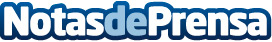 La agencia de viajes PANGEA The Travel Store busca 'Inspiradores de Experiencias' La tienda de viajes más grande del mundo busca 'Inspiradores de Experiencias' para la próxima apertura en 2018 de su nueva tienda en BarcelonaDatos de contacto:Alicia Jódar911715087Nota de prensa publicada en: https://www.notasdeprensa.es/la-agencia-de-viajes-pangea-the-travel-store Categorias: Viaje Cataluña Turismo Recursos humanos http://www.notasdeprensa.es